Fiche descriptive de la formationLES POUVOIRS DE LA FORMATION DE RÉFÉRÉPublic :Les Conseillers Prud’hommes conseiller(e)s prud'hommes élu(e)s avant 2018 et/ou ayant suivi le cursus PRUDIS jusqu’à la session 3 incluse.Le contexte qui amène à faire de la formation :Cette formation s’inscrit dans la famille de formation « outiller à un mandat ». Elle a pour but de développer les capacités nécessaires de nos camarades pour qu’elles et ils soient à même d’utiliser les pouvoirs de la formation de référé dans une conception CGT du mandat.Les objectifs de formation :Les stagiaires seront outillés sur les pouvoirs de la formation de référé.Les thèmes abordés :1. Les pouvoirs de la formation de référé,2. le déroulement de l’audience de référé,3. les enjeux juridiques et syndicaux,4. La rédaction d’une ordonnance.Les prérequis à cette formation :Ce stage s'adresse aux conseiller(e)s prud'hommes élu(e)s avant 2018 et/ou aux conseiller(e)s ayant suivi le cursus, session 3 incluse.Évaluations prévues :Évaluations formatives en cours de stage à l’occasion d’exercices et mises en situations permettant aux participants d’auto mesurer leur capacité à mettre en œuvre les recommandations.Évaluations de fin de thème, sous forme de synthèses.Évaluation appréciative des thèmes et fin de formation.Forme et durée de l’action de formation Stage de 5 jours du 30/11/2020 au 04/12/2020 au Centre confédéral de formation syndicale Benoît Frachon à Courcelle-sur-Yvette.LES POUVOIRS DE LA FORMATION DE RÉFÉRÉPublic :Les Conseillers Prud’hommes conseiller(e)s prud'hommes élu(e)s avant 2018 et/ou ayant suivi le cursus PRUDIS jusqu’à la session 3 incluse.Le contexte qui amène à faire de la formation :Cette formation s’inscrit dans la famille de formation « outiller à un mandat ». Elle a pour but de développer les capacités nécessaires de nos camarades pour qu’elles et ils soient à même d’utiliser les pouvoirs de la formation de référé dans une conception CGT du mandat.Les objectifs de formation :Les stagiaires seront outillés sur les pouvoirs de la formation de référé.Les thèmes abordés :1. Les pouvoirs de la formation de référé,2. le déroulement de l’audience de référé,3. les enjeux juridiques et syndicaux,4. La rédaction d’une ordonnance.Les prérequis à cette formation :Ce stage s'adresse aux conseiller(e)s prud'hommes élu(e)s avant 2018 et/ou aux conseiller(e)s ayant suivi le cursus, session 3 incluse.Évaluations prévues :Évaluations formatives en cours de stage à l’occasion d’exercices et mises en situations permettant aux participants d’auto mesurer leur capacité à mettre en œuvre les recommandations.Évaluations de fin de thème, sous forme de synthèses.Évaluation appréciative des thèmes et fin de formation.Forme et durée de l’action de formation Stage de 5 jours du 30/11/2020 au 04/12/2020 au Centre confédéral de formation syndicale Benoît Frachon à Courcelle-sur-Yvette.LES POUVOIRS DE LA FORMATION DE RÉFÉRÉPublic :Les Conseillers Prud’hommes conseiller(e)s prud'hommes élu(e)s avant 2018 et/ou ayant suivi le cursus PRUDIS jusqu’à la session 3 incluse.Le contexte qui amène à faire de la formation :Cette formation s’inscrit dans la famille de formation « outiller à un mandat ». Elle a pour but de développer les capacités nécessaires de nos camarades pour qu’elles et ils soient à même d’utiliser les pouvoirs de la formation de référé dans une conception CGT du mandat.Les objectifs de formation :Les stagiaires seront outillés sur les pouvoirs de la formation de référé.Les thèmes abordés :1. Les pouvoirs de la formation de référé,2. le déroulement de l’audience de référé,3. les enjeux juridiques et syndicaux,4. La rédaction d’une ordonnance.Les prérequis à cette formation :Ce stage s'adresse aux conseiller(e)s prud'hommes élu(e)s avant 2018 et/ou aux conseiller(e)s ayant suivi le cursus, session 3 incluse.Évaluations prévues :Évaluations formatives en cours de stage à l’occasion d’exercices et mises en situations permettant aux participants d’auto mesurer leur capacité à mettre en œuvre les recommandations.Évaluations de fin de thème, sous forme de synthèses.Évaluation appréciative des thèmes et fin de formation.Forme et durée de l’action de formation Stage de 5 jours du 30/11/2020 au 04/12/2020 au Centre confédéral de formation syndicale Benoît Frachon à Courcelle-sur-Yvette.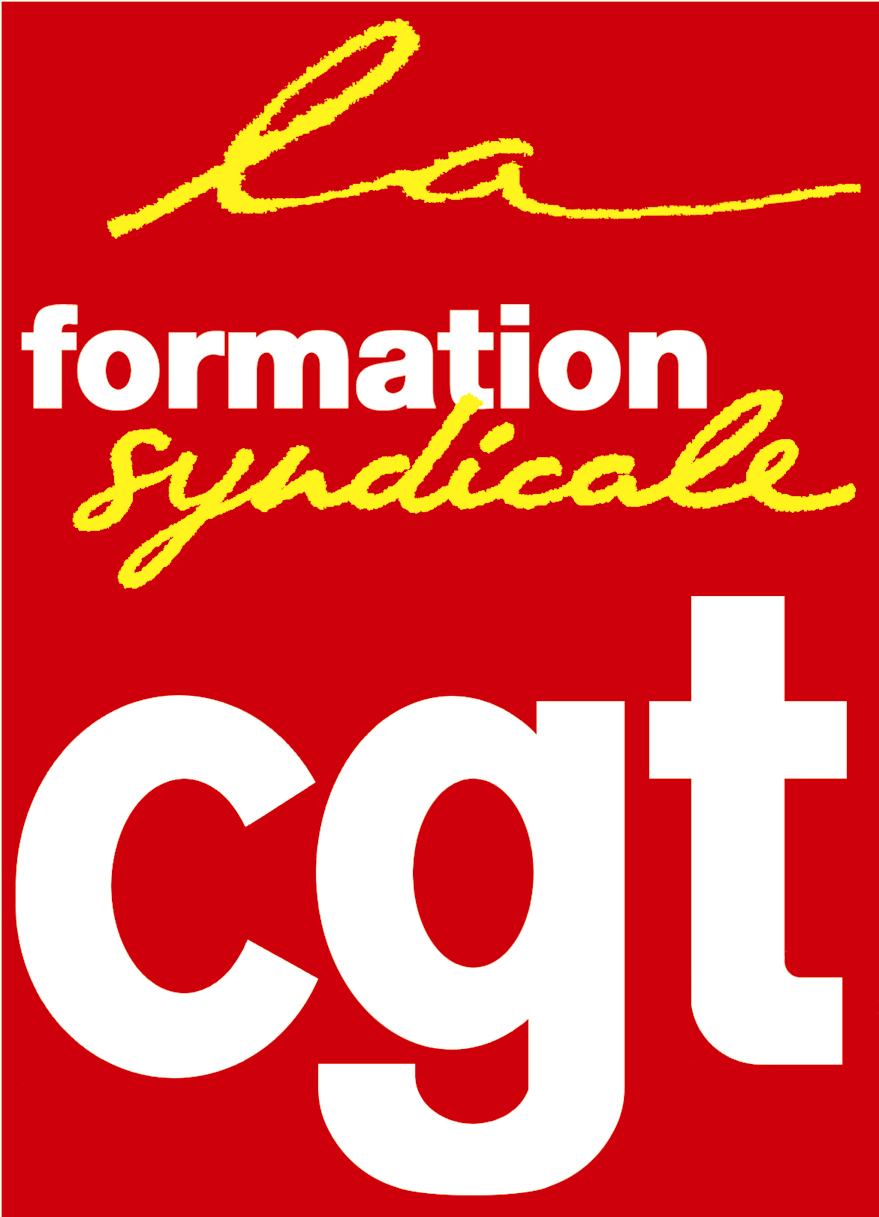 